LAMPIRAN 1:PROPOSALPENGABDIAN KEPADA MASYARAKAT 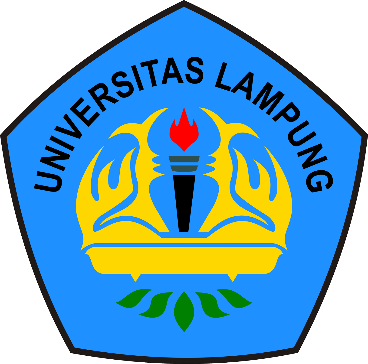 JUDUL PENGABDIAN TIM PENGUSUL(Nama Ketua dan anggota tim, lengkap dengan gelar, dan NIDN)PROGRAM STUDIFAKULTASUNIVERSITAS LAMPUNG2018LAMPIRAN 2:HALAMAN PENGESAHANPENGABDIAN KEPADA MASYARAKATUNIVERSITAS LAMPUNGJudul Pengabdian	:		Kode/ Nama Rumpun Ilmu	:		Ketua PenelitiNama Lengkap	:		NIDN	:		Jabatan Fungsional	:		Program Studi	:		Nomor HP	:		Alamat surel (e-mail)	:		Anggota (1)Nama Lengkap	:		NIDN	:		Program Studi	:		Anggota (2)Nama Lengkap		:	NIDN		:	Program Studi		:	Jumlah Mahasiswa yang terlibat	: .................................................................................Jumlah Alumni yang terlibat		: .................................................................................Jumlah Staf yang terlibat		: .................................................................................Lokasi Kegiatan		: .................................................................................Lama Kegiatan		: .................................................................................Biaya Kegiatan		: Rp.  ..........................................................................Sumber Dana		a. Sumber Dana Institusi		: .................................................................................b. Sumber Dana Lain    1. Instansi		: ..................................................................................    2. Jumlah Dana		: Rp.	                                                                                        Bandar Lampung, tgl-bulan-tahunMengetahui,Dekan ............,	Ketua Peneliti,(Nama lengkap)	(Nama lengkap)NIP	NIPMenyetujui,Ketua LPPM Universitas Lampung, (Nama lengkap)NIP LAMPIRAN 3:IDENTITAS DAN URAIAN UMUMJudul Pengabdian	: ...............................................................................................Tim Pengabdian Objek Pengabdian:..................................................................................................................................................................................................................................................................Masa Pelaksanaan	Mulai		:  bulan	 ............................. tahun .............................	Berakhir	:  bulan	 ............................. tahun .............................Usulan Biaya	:  Rp. .............................Lokasi Pengabdian: .............................Instansi lain yang terlibat (jika ada, dan uraikan apa kontributornya).................................................................................................................................Kontribusi mendasar pada suatu bidang ilmu terhadap masyarakat (uraikan tidak lebih dari 50 kata...................................................................................................................................................................................................................................................................Jurnal ilmiah pengabdian yang menjadi sasaran untuk setiap penerima hibah (tuliskan nama terbitan berkala ilmiah dan tahun rencana publikasi)..............................................................................................................................................................................................................................................................NoNamaJabatanBidang KeahlianProgram StudiAlokasi Waktu (jam/minggu)1....................Ketua.........................................................2....................Anggota 1.........................................................3....................Anggota 2............................................................................Anggota 3.........................................................